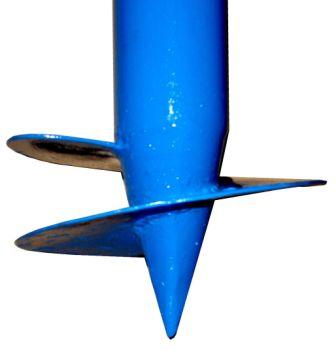 Прайс-лист на винтовые сваиОголовки№ п/пНаименованиетовараДлина, м.Сваи СВС (конус) 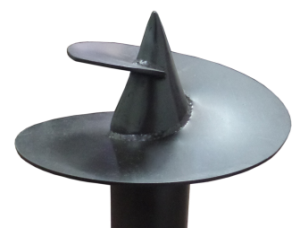 1Винтовые сваи СВС 57:Диаметр ствола 57х3 мм.Диаметр лопасти 200х4 мм.Дополнительно:Увеличение лопасти в диаметре+ 55 р. за каждые 50 мм.2.51160р.2Винтовые сваи СВС 57:Диаметр ствола 57х3 мм.Диаметр лопасти 200х4 мм.Дополнительно:Увеличение лопасти в диаметре+ 55 р. за каждые 50 мм.31290р.3Винтовые сваи СВС 57:Диаметр ствола 57х3 мм.Диаметр лопасти 200х4 мм.Дополнительно:Увеличение лопасти в диаметре+ 55 р. за каждые 50 мм.3.51430р.4Винтовые сваи СВС 76:Диаметр ствола 76х3 мм.Диаметр лопасти 250х4 мм.Дополнительно:Увеличение лопасти в диаметре+55 р. за каждые 50 мм.Винтовые сваи СВС 89:Диаметр ствола 89х3,5 мм.Диаметр лопасти 250х4 мм.Дополнительно:Увеличение лопасти в диаметре + 55 р. за каждые 50 мм.Винтовые сваи СВС 108:Диаметр ствола 108х3,5 (4) мм.Диаметр лопасти 300х5 мм.Дополнительно:Увеличение лопасти в диаметре + 55 р. за каждые 50 мм.2.51490р.5Винтовые сваи СВС 76:Диаметр ствола 76х3 мм.Диаметр лопасти 250х4 мм.Дополнительно:Увеличение лопасти в диаметре+55 р. за каждые 50 мм.Винтовые сваи СВС 89:Диаметр ствола 89х3,5 мм.Диаметр лопасти 250х4 мм.Дополнительно:Увеличение лопасти в диаметре + 55 р. за каждые 50 мм.Винтовые сваи СВС 108:Диаметр ствола 108х3,5 (4) мм.Диаметр лопасти 300х5 мм.Дополнительно:Увеличение лопасти в диаметре + 55 р. за каждые 50 мм.31660р.6Винтовые сваи СВС 76:Диаметр ствола 76х3 мм.Диаметр лопасти 250х4 мм.Дополнительно:Увеличение лопасти в диаметре+55 р. за каждые 50 мм.Винтовые сваи СВС 89:Диаметр ствола 89х3,5 мм.Диаметр лопасти 250х4 мм.Дополнительно:Увеличение лопасти в диаметре + 55 р. за каждые 50 мм.Винтовые сваи СВС 108:Диаметр ствола 108х3,5 (4) мм.Диаметр лопасти 300х5 мм.Дополнительно:Увеличение лопасти в диаметре + 55 р. за каждые 50 мм.3.51840р.7Винтовые сваи СВС 76:Диаметр ствола 76х3 мм.Диаметр лопасти 250х4 мм.Дополнительно:Увеличение лопасти в диаметре+55 р. за каждые 50 мм.Винтовые сваи СВС 89:Диаметр ствола 89х3,5 мм.Диаметр лопасти 250х4 мм.Дополнительно:Увеличение лопасти в диаметре + 55 р. за каждые 50 мм.Винтовые сваи СВС 108:Диаметр ствола 108х3,5 (4) мм.Диаметр лопасти 300х5 мм.Дополнительно:Увеличение лопасти в диаметре + 55 р. за каждые 50 мм.2.51740р.8Винтовые сваи СВС 76:Диаметр ствола 76х3 мм.Диаметр лопасти 250х4 мм.Дополнительно:Увеличение лопасти в диаметре+55 р. за каждые 50 мм.Винтовые сваи СВС 89:Диаметр ствола 89х3,5 мм.Диаметр лопасти 250х4 мм.Дополнительно:Увеличение лопасти в диаметре + 55 р. за каждые 50 мм.Винтовые сваи СВС 108:Диаметр ствола 108х3,5 (4) мм.Диаметр лопасти 300х5 мм.Дополнительно:Увеличение лопасти в диаметре + 55 р. за каждые 50 мм.31950р.9Винтовые сваи СВС 76:Диаметр ствола 76х3 мм.Диаметр лопасти 250х4 мм.Дополнительно:Увеличение лопасти в диаметре+55 р. за каждые 50 мм.Винтовые сваи СВС 89:Диаметр ствола 89х3,5 мм.Диаметр лопасти 250х4 мм.Дополнительно:Увеличение лопасти в диаметре + 55 р. за каждые 50 мм.Винтовые сваи СВС 108:Диаметр ствола 108х3,5 (4) мм.Диаметр лопасти 300х5 мм.Дополнительно:Увеличение лопасти в диаметре + 55 р. за каждые 50 мм.3.52160р.10Винтовые сваи СВС 76:Диаметр ствола 76х3 мм.Диаметр лопасти 250х4 мм.Дополнительно:Увеличение лопасти в диаметре+55 р. за каждые 50 мм.Винтовые сваи СВС 89:Диаметр ствола 89х3,5 мм.Диаметр лопасти 250х4 мм.Дополнительно:Увеличение лопасти в диаметре + 55 р. за каждые 50 мм.Винтовые сваи СВС 108:Диаметр ствола 108х3,5 (4) мм.Диаметр лопасти 300х5 мм.Дополнительно:Увеличение лопасти в диаметре + 55 р. за каждые 50 мм.2.52200р.11Винтовые сваи СВС 76:Диаметр ствола 76х3 мм.Диаметр лопасти 250х4 мм.Дополнительно:Увеличение лопасти в диаметре+55 р. за каждые 50 мм.Винтовые сваи СВС 89:Диаметр ствола 89х3,5 мм.Диаметр лопасти 250х4 мм.Дополнительно:Увеличение лопасти в диаметре + 55 р. за каждые 50 мм.Винтовые сваи СВС 108:Диаметр ствола 108х3,5 (4) мм.Диаметр лопасти 300х5 мм.Дополнительно:Увеличение лопасти в диаметре + 55 р. за каждые 50 мм.32460р.12Винтовые сваи СВС 76:Диаметр ствола 76х3 мм.Диаметр лопасти 250х4 мм.Дополнительно:Увеличение лопасти в диаметре+55 р. за каждые 50 мм.Винтовые сваи СВС 89:Диаметр ствола 89х3,5 мм.Диаметр лопасти 250х4 мм.Дополнительно:Увеличение лопасти в диаметре + 55 р. за каждые 50 мм.Винтовые сваи СВС 108:Диаметр ствола 108х3,5 (4) мм.Диаметр лопасти 300х5 мм.Дополнительно:Увеличение лопасти в диаметре + 55 р. за каждые 50 мм.3.52960р.13Винтовые сваи СВС 76:Диаметр ствола 76х3 мм.Диаметр лопасти 250х4 мм.Дополнительно:Увеличение лопасти в диаметре+55 р. за каждые 50 мм.Винтовые сваи СВС 89:Диаметр ствола 89х3,5 мм.Диаметр лопасти 250х4 мм.Дополнительно:Увеличение лопасти в диаметре + 55 р. за каждые 50 мм.Винтовые сваи СВС 108:Диаметр ствола 108х3,5 (4) мм.Диаметр лопасти 300х5 мм.Дополнительно:Увеличение лопасти в диаметре + 55 р. за каждые 50 мм.43260р.14Винтовые сваи СВС 133:Диаметр ствола 133х4 мм.Диаметр лопасти 350х5 (6) мм.Дополнительно:Увеличение лопасти в диаметре + 55 р. за каждые 50 мм.2.52970р.15Винтовые сваи СВС 133:Диаметр ствола 133х4 мм.Диаметр лопасти 350х5 (6) мм.Дополнительно:Увеличение лопасти в диаметре + 55 р. за каждые 50 мм.33320р.16Винтовые сваи СВС 133:Диаметр ствола 133х4 мм.Диаметр лопасти 350х5 (6) мм.Дополнительно:Увеличение лопасти в диаметре + 55 р. за каждые 50 мм.3.53670р.17Винтовые сваи СВС 133:Диаметр ствола 133х4 мм.Диаметр лопасти 350х5 (6) мм.Дополнительно:Увеличение лопасти в диаметре + 55 р. за каждые 50 мм.44020р.18Винтовые сваи СВС 133:Диаметр ствола 133х4 мм.Диаметр лопасти 350х5 (6) мм.Дополнительно:Увеличение лопасти в диаметре + 55 р. за каждые 50 мм.4.54800р.19Винтовые сваи СВС 159:Диаметр ствола 159х4,5 мм. (5 мм.)Диаметр лопасти 400х5 (6) мм.Дополнительно:Увеличение лопасти в диаметре + 65 р. за каждые 50 мм23460р.20Винтовые сваи СВС 159:Диаметр ствола 159х4,5 мм. (5 мм.)Диаметр лопасти 400х5 (6) мм.Дополнительно:Увеличение лопасти в диаметре + 65 р. за каждые 50 мм2.53950р.21Винтовые сваи СВС 159:Диаметр ствола 159х4,5 мм. (5 мм.)Диаметр лопасти 400х5 (6) мм.Дополнительно:Увеличение лопасти в диаметре + 65 р. за каждые 50 мм34440р.22Винтовые сваи СВС 159:Диаметр ствола 159х4,5 мм. (5 мм.)Диаметр лопасти 400х5 (6) мм.Дополнительно:Увеличение лопасти в диаметре + 65 р. за каждые 50 мм3.54930р.23Винтовые сваи СВС 159:Диаметр ствола 159х4,5 мм. (5 мм.)Диаметр лопасти 400х5 (6) мм.Дополнительно:Увеличение лопасти в диаметре + 65 р. за каждые 50 мм45410р.244.55900р.2556390р.Диаметр винтовой сваиРазмеры оголовка, ммСтоимость оголовка,  руб./шт.57мм150х150х325076мм150х150х325089мм200х200х4300108мм200х200х4300108мм250х250х4330133мм250х250х4330133мм300х300х4450